Building a Greener School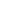 "Hello, fellow students,Our environment is a priority, and I'm committed to making our school more eco-friendly. As your representative, I'll initiate 'Green School' initiatives.We'll start with recycling programs and energy-saving projects. I'll work to establish a school garden, promoting sustainable practices. Let's reduce waste and show that we care about the future.Your voice matters. Tell me your eco-friendly ideas, and together, we can create a greener, healthier school. Vote for a greener future. Vote for me. Thank you."